V   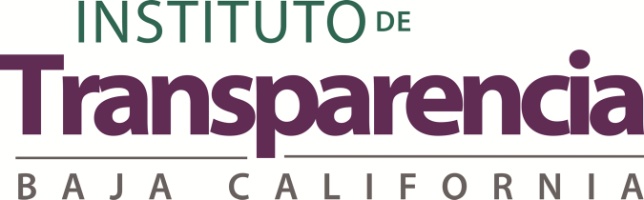 Título: Dependencia o dirección que lo solicita Función de Sujeto Obligado, contratante y solicitanteContrate y solicitante Área administrativa encargada de solicitar el servicioCoordinación de Capacitación y DifusiónClasificación de los servicios: Comunicación SocialÁrea responsable de la información: Coordinación de Capacitación y Difusión